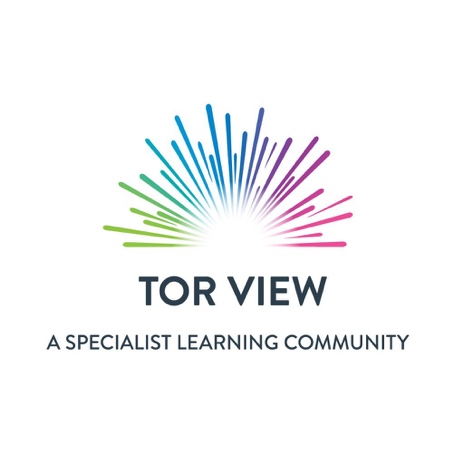 Long Term MappingHome management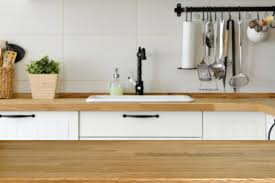 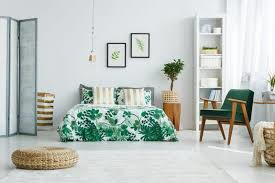 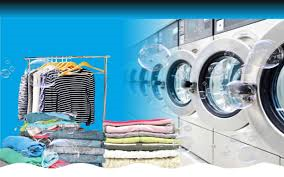 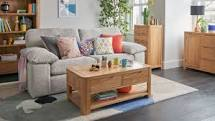 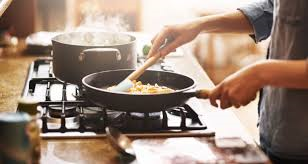 One year Cycle Autumn 1Living areaAutumn 2Bedroom/ LaundrySpring1Bathroom/ LaundrySpring2KitchenSummer 1Shopping and budgetingSummer 2Making a simple mealKS5 Home management MEDIUM TERM PLANKS5 Home management MEDIUM TERM PLANKS5 Home management MEDIUM TERM PLANKS5 Home management MEDIUM TERM PLANKS5 Home management MEDIUM TERM PLANKS5 Home management MEDIUM TERM PLANKS5 Home management MEDIUM TERM PLANKS5 Home management MEDIUM TERM PLANKS5 Home management MEDIUM TERM PLANKS5 Home management MEDIUM TERM PLANKS5 Home management MEDIUM TERM PLANKS5 Home management MEDIUM TERM PLANKS5 Home management MEDIUM TERM PLANKS5 Home management MEDIUM TERM PLANKS5 Home management MEDIUM TERM PLANKS5 Home management MEDIUM TERM PLANKS5 Home management MEDIUM TERM PLANKS5 Home management MEDIUM TERM PLANAspiration for LifeAspiration for LifeDifferentiated, aspirational targets dependent on pupil needs.Differentiated, aspirational targets dependent on pupil needs.Differentiated, aspirational targets dependent on pupil needs.Language for LifeLanguage for LifeLanguage for LifeExplicit teaching/ exposure to new and known vocabulary.Explicit teaching/ exposure to new and known vocabulary.Explicit teaching/ exposure to new and known vocabulary.Explicit teaching/ exposure to new and known vocabulary.Explicit teaching/ exposure to new and known vocabulary.Learning for LifeLearning for LifeOpportunities to develop cross curricular skills e.g. Opportunities to develop cross curricular skills e.g. Opportunities to develop cross curricular skills e.g. CYCLE 1 To facilitate and offer opportunities for our students to develop the basic skills of household cleaning, cooking and shopping so that they can become independent as they move forward into adult life. We aim to equip our students with skills to promote independence within all areas of home life offering an understanding of hygiene and good nutrition, creating a model that they can replicate and prepare them for becoming independent adults in a range of environments.Living areaBedroom/LaundryBedroom/LaundryBedroom/LaundryBathroom/LaundryBathroom/LaundryBathroom/LaundryKitchenKitchenKitchenShoppingShoppingShoppingShopping       Making a meal       Making a mealCYCLE 1 To facilitate and offer opportunities for our students to develop the basic skills of household cleaning, cooking and shopping so that they can become independent as they move forward into adult life. We aim to equip our students with skills to promote independence within all areas of home life offering an understanding of hygiene and good nutrition, creating a model that they can replicate and prepare them for becoming independent adults in a range of environments.Autumn 1 - 7 weeksAutumn 2 - 7 weeksAutumn 2 - 7 weeksAutumn 2 - 7 weeksSpring 1 - 6 weeksSpring 1 - 6 weeksSpring 1 - 6 weeksSpring 2 - 6 weeksSpring 2 - 6 weeksSpring 2 - 6 weeksSummer 1 - 5 weeksSummer 1 - 5 weeksSummer 1 - 5 weeksSummer 1 - 5 weeksSummer 2 - 7 weeksSummer 2 - 7 weeksCYCLE 1 To facilitate and offer opportunities for our students to develop the basic skills of household cleaning, cooking and shopping so that they can become independent as they move forward into adult life. We aim to equip our students with skills to promote independence within all areas of home life offering an understanding of hygiene and good nutrition, creating a model that they can replicate and prepare them for becoming independent adults in a range of environments.Health and HygieneUsing Appliances /chemicals safelyCleaning Health and HygieneUsing Appliances /chemicals safely CleaningLaundry Health and HygieneUsing Appliances /chemicals safely CleaningLaundry Health and HygieneUsing Appliances /chemicals safely CleaningLaundry Health and HygieneUsing Appliances and chemicalsCleaning LaundryHealth and HygieneUsing Appliances and chemicalsCleaning LaundryHealth and HygieneUsing Appliances and chemicalsCleaning LaundryHealth and HygieneUsing Appliances safelyCleaning Health and HygieneUsing Appliances safelyCleaning Health and HygieneUsing Appliances safelyCleaning Where to shopWhat to buyBuying and budgetingWhere to shopWhat to buyBuying and budgetingWhere to shopWhat to buyBuying and budgetingWhere to shopWhat to buyBuying and budgetingHealth and HygieneUsing AppliancesMaking a mealHealth and HygieneUsing AppliancesMaking a mealCYCLE 1 To facilitate and offer opportunities for our students to develop the basic skills of household cleaning, cooking and shopping so that they can become independent as they move forward into adult life. We aim to equip our students with skills to promote independence within all areas of home life offering an understanding of hygiene and good nutrition, creating a model that they can replicate and prepare them for becoming independent adults in a range of environments.SUGGESTED PRACTICALS (Choose from or use suitable alternative)SUGGESTED PRACTICALS (Choose from or use suitable alternative)SUGGESTED PRACTICALS (Choose from or use suitable alternative)SUGGESTED PRACTICALS (Choose from or use suitable alternative)SUGGESTED PRACTICALS (Choose from or use suitable alternative)SUGGESTED PRACTICALS (Choose from or use suitable alternative)SUGGESTED PRACTICALS (Choose from or use suitable alternative)SUGGESTED PRACTICALS (Choose from or use suitable alternative)SUGGESTED PRACTICALS (Choose from or use suitable alternative)SUGGESTED PRACTICALS (Choose from or use suitable alternative)SUGGESTED PRACTICALS (Choose from or use suitable alternative)SUGGESTED PRACTICALS (Choose from or use suitable alternative)SUGGESTED PRACTICALS (Choose from or use suitable alternative)SUGGESTED PRACTICALS (Choose from or use suitable alternative)SUGGESTED PRACTICALS (Choose from or use suitable alternative)SUGGESTED PRACTICALS (Choose from or use suitable alternative)CYCLE 1 To facilitate and offer opportunities for our students to develop the basic skills of household cleaning, cooking and shopping so that they can become independent as they move forward into adult life. We aim to equip our students with skills to promote independence within all areas of home life offering an understanding of hygiene and good nutrition, creating a model that they can replicate and prepare them for becoming independent adults in a range of environments.Why do we cleanWhy should we be tidyElectrics/COSHHHooveringWiping surfacesMoving furnitureDustingWhy should we keep our bedroom tidy.HazardsMaking the bedChanging the bedWashing MachinePutting clothes away correctlyIroningWhy should we keep our bedroom tidy.HazardsMaking the bedChanging the bedWashing MachinePutting clothes away correctlyIroningWhy should we keep our bedroom tidy.HazardsMaking the bedChanging the bedWashing MachinePutting clothes away correctlyIroningBathroom HazardsCleaning the bathroomBath/toilet/sink/showerUsing a washing machineUsing a dryerUsing a maiden/washing lineBathroom HazardsCleaning the bathroomBath/toilet/sink/showerUsing a washing machineUsing a dryerUsing a maiden/washing lineBathroom HazardsCleaning the bathroomBath/toilet/sink/showerUsing a washing machineUsing a dryerUsing a maiden/washing lineBathroom HazardsCleaning the bathroomBath/toilet/sink/showerUsing a washing machineUsing a dryerUsing a maiden/washing lineWashing handsWiping surfacesCleaning appliancesKitchen safetyTidy cupboardsWashing handsWiping surfacesCleaning appliancesKitchen safetyTidy cupboardsStock taking Where we buy what fromShopping listsPricing and budgetingOnline shoppingStock taking Where we buy what fromShopping listsPricing and budgetingOnline shoppingStock taking Where we buy what fromShopping listsPricing and budgetingOnline shoppingStock taking Where we buy what fromShopping listsPricing and budgetingOnline shoppingHygieneAppropriate clothingUsing equipmentFollowing a recipe Cooking safelyHygieneAppropriate clothingUsing equipmentFollowing a recipe Cooking safelyCYCLE 1 To facilitate and offer opportunities for our students to develop the basic skills of household cleaning, cooking and shopping so that they can become independent as they move forward into adult life. We aim to equip our students with skills to promote independence within all areas of home life offering an understanding of hygiene and good nutrition, creating a model that they can replicate and prepare them for becoming independent adults in a range of environments.SKILLS SKILLS SKILLS SKILLS SKILLS SKILLS SKILLS SKILLS SKILLS SKILLS SKILLS SKILLS SKILLS SKILLS SKILLS SKILLS CYCLE 1 To facilitate and offer opportunities for our students to develop the basic skills of household cleaning, cooking and shopping so that they can become independent as they move forward into adult life. We aim to equip our students with skills to promote independence within all areas of home life offering an understanding of hygiene and good nutrition, creating a model that they can replicate and prepare them for becoming independent adults in a range of environments.HooveringDustingGeneral tidyingSweepingMoppingWiping surfacesEmptying binMaking a bedChanging a bedHooveringPutting clothes away General tidyHanging clothes in wardrobe Folding clothesWashingDryingHanging clothesironingMaking a bedChanging a bedHooveringPutting clothes away General tidyHanging clothes in wardrobe Folding clothesWashingDryingHanging clothesironingMaking a bedChanging a bedHooveringPutting clothes away General tidyHanging clothes in wardrobe Folding clothesWashingDryingHanging clothesironingCleaning bathMoppingCleaning sinkCleaning toiletCleaning showerGeneral tidyFolding towelsWashingDrying ironingCleaning bathMoppingCleaning sinkCleaning toiletCleaning showerGeneral tidyFolding towelsWashingDrying ironingCleaning bathMoppingCleaning sinkCleaning toiletCleaning showerGeneral tidyFolding towelsWashingDrying ironingCleaning bathMoppingCleaning sinkCleaning toiletCleaning showerGeneral tidyFolding towelsWashingDrying ironingWashing up Drying upDishwasherMoppingSweepingWiping surfacesCleaning appliancesToaster, Fridge, CookerCleaning cupboardsWashing up Drying upDishwasherMoppingSweepingWiping surfacesCleaning appliancesToaster, Fridge, CookerCleaning cupboardsMoneyPlanning mealsReading recipesMaking listsStock takingBudgetingShoppingPayingInternet shoppingMoneyPlanning mealsReading recipesMaking listsStock takingBudgetingShoppingPayingInternet shoppingMoneyPlanning mealsReading recipesMaking listsStock takingBudgetingShoppingPayingInternet shoppingMoneyPlanning mealsReading recipesMaking listsStock takingBudgetingShoppingPayingInternet shoppingWashing handsCleaning surfacesReading recipesCollecting ingredientsUse by sell by datesUsing appliancesHealth and hygienecookingWashing handsCleaning surfacesReading recipesCollecting ingredientsUse by sell by datesUsing appliancesHealth and hygienecookingCYCLE 1 To facilitate and offer opportunities for our students to develop the basic skills of household cleaning, cooking and shopping so that they can become independent as they move forward into adult life. We aim to equip our students with skills to promote independence within all areas of home life offering an understanding of hygiene and good nutrition, creating a model that they can replicate and prepare them for becoming independent adults in a range of environments.VOCABULARY (In addition to ‘skills’ terms listed above)VOCABULARY (In addition to ‘skills’ terms listed above)VOCABULARY (In addition to ‘skills’ terms listed above)VOCABULARY (In addition to ‘skills’ terms listed above)VOCABULARY (In addition to ‘skills’ terms listed above)VOCABULARY (In addition to ‘skills’ terms listed above)VOCABULARY (In addition to ‘skills’ terms listed above)VOCABULARY (In addition to ‘skills’ terms listed above)VOCABULARY (In addition to ‘skills’ terms listed above)VOCABULARY (In addition to ‘skills’ terms listed above)VOCABULARY (In addition to ‘skills’ terms listed above)VOCABULARY (In addition to ‘skills’ terms listed above)VOCABULARY (In addition to ‘skills’ terms listed above)VOCABULARY (In addition to ‘skills’ terms listed above)VOCABULARY (In addition to ‘skills’ terms listed above)VOCABULARY (In addition to ‘skills’ terms listed above)CYCLE 1 To facilitate and offer opportunities for our students to develop the basic skills of household cleaning, cooking and shopping so that they can become independent as they move forward into adult life. We aim to equip our students with skills to promote independence within all areas of home life offering an understanding of hygiene and good nutrition, creating a model that they can replicate and prepare them for becoming independent adults in a range of environments.SanitationAnti- bacterialIndustrialDomesticAgentsBleachToxicAcidicSanitationAnti- bacterialIndustrialDomesticAgentsBleachToxicAcidicIroning boardWashing machineIronDryerKing sizeDoubleSingleHazardousDetergentFabric softenerTabsIroning boardWashing machineIronDryerKing sizeDoubleSingleHazardousDetergentFabric softenerTabsIroning boardWashing machineIronDryerKing sizeDoubleSingleHazardousDetergentFabric softenerTabsClotheslineClothes horseMaidenAttachmentsVacuumClotheslineClothes horseMaidenAttachmentsVacuumClotheslineClothes horseMaidenAttachmentsVacuumClotheslineClothes horseMaidenAttachmentsVacuumCoffee machineFridgeCookebacteriaDishwasherKettleDisinfectCoffee machineFridgeCookebacteriaDishwasherKettleDisinfectCoffee machineFridgeCookebacteriaDishwasherKettleDisinfectButcher greengrocerSupermarketBakerConfectionaryHouseholdOnlineInternetToiletriesRotationButcher greengrocerSupermarketBakerConfectionaryHouseholdOnlineInternetToiletriesRotationButcher greengrocerSupermarketBakerConfectionaryHouseholdOnlineInternetToiletriesRotationExpiration datesBest beforeSell byWhiskSimmerTin openerBoilBlendConsistencyTemperatureappliancesCYCLE 1 To facilitate and offer opportunities for our students to develop the basic skills of household cleaning, cooking and shopping so that they can become independent as they move forward into adult life. We aim to equip our students with skills to promote independence within all areas of home life offering an understanding of hygiene and good nutrition, creating a model that they can replicate and prepare them for becoming independent adults in a range of environments.IMPLEMENTATIONIMPLEMENTATIONIMPLEMENTATIONIMPLEMENTATIONIMPLEMENTATIONIMPLEMENTATIONIMPLEMENTATIONIMPLEMENTATIONIMPLEMENTATIONIMPLEMENTATIONIMPLEMENTATIONIMPLEMENTATIONIMPLEMENTATIONIMPLEMENTATIONIMPLEMENTATIONIMPLEMENTATIONCYCLE 1 To facilitate and offer opportunities for our students to develop the basic skills of household cleaning, cooking and shopping so that they can become independent as they move forward into adult life. We aim to equip our students with skills to promote independence within all areas of home life offering an understanding of hygiene and good nutrition, creating a model that they can replicate and prepare them for becoming independent adults in a range of environments.Week 1) Introduction to home management / look around the flat (assessment)Week 2) Areas for cleaning and why we clean Week 3)Appliances/electrics using the equipment safelyWeek 4) Cleaning skillsWeek 5) Cleaning skillsWeek 6)Cleaning skillsWeek 7) Assessment review of work.Week 1) Introduction to home management / look around the flat (assessment)Week 2) Areas for cleaning and why we clean Week 3)Appliances/electrics using the equipment safelyWeek 4) Cleaning skillsWeek 5) Cleaning skillsWeek 6)Cleaning skillsWeek 7) Assessment review of work.Week 1) Cleaning a bedroom what jobs need to be done and whyWeek 2) Cleaning skills/laundry skills Week 3)Cleaning skills/laundry skillsWeek 4) Cleaning skills/laundry skillsWeek 5) Cleaning skills/laundry skillsWeek 6) Cleaning skills/laundry skillsWeek 7) Assessment review of work.Week 1) Cleaning a bedroom what jobs need to be done and whyWeek 2) Cleaning skills/laundry skills Week 3)Cleaning skills/laundry skillsWeek 4) Cleaning skills/laundry skillsWeek 5) Cleaning skills/laundry skillsWeek 6) Cleaning skills/laundry skillsWeek 7) Assessment review of work.Week 1) Cleaning a bedroom what jobs need to be done and whyWeek 2) Cleaning skills/laundry skills Week 3)Cleaning skills/laundry skillsWeek 4) Cleaning skills/laundry skillsWeek 5) Cleaning skills/laundry skillsWeek 6) Cleaning skills/laundry skillsWeek 7) Assessment review of work.Week 1) Cleaning a bathroom what needs to be done and whyWeek 2) Cleaning skills/laundry skillsWeek 3) Cleaning skills/laundry skillsWeek 4) Cleaning skills/laundry skillsWeek 5) Cleaning skills/laundry skillsWeek 6) Assessment review of work.Week 1) Cleaning a bathroom what needs to be done and whyWeek 2) Cleaning skills/laundry skillsWeek 3) Cleaning skills/laundry skillsWeek 4) Cleaning skills/laundry skillsWeek 5) Cleaning skills/laundry skillsWeek 6) Assessment review of work.Week 1) Cleaning a bathroom what needs to be done and whyWeek 2) Cleaning skills/laundry skillsWeek 3) Cleaning skills/laundry skillsWeek 4) Cleaning skills/laundry skillsWeek 5) Cleaning skills/laundry skillsWeek 6) Assessment review of work.Week 1) Cleaning a bathroom what needs to be done and whyWeek 2) Cleaning skills/laundry skillsWeek 3) Cleaning skills/laundry skillsWeek 4) Cleaning skills/laundry skillsWeek 5) Cleaning skills/laundry skillsWeek 6) Assessment review of work. Week 1) Health and hygiene in the kitchenWeek 2) Cleaning floors and surfacesWeek 3)Cleaning equipment safely keeping areas tidyWeek 4)Cleaning skillsWeek 5)Cleaning SkillsWeek 6)Cleaning skillsWeek 7)Assessment  review of work Week 1) Health and hygiene in the kitchenWeek 2) Cleaning floors and surfacesWeek 3)Cleaning equipment safely keeping areas tidyWeek 4)Cleaning skillsWeek 5)Cleaning SkillsWeek 6)Cleaning skillsWeek 7)Assessment  review of work Week 1) Health and hygiene in the kitchenWeek 2) Cleaning floors and surfacesWeek 3)Cleaning equipment safely keeping areas tidyWeek 4)Cleaning skillsWeek 5)Cleaning SkillsWeek 6)Cleaning skillsWeek 7)Assessment  review of workWeek 1) Stock takingWeek 2)Shopping listsWeek 3)ShopsWeek 4)Money/ budgetingWeek 5)Going shoppingWeek 6)Shopping onlineWeek 7)Putting away shoppingWeek 1) Stock takingWeek 2)Shopping listsWeek 3)ShopsWeek 4)Money/ budgetingWeek 5)Going shoppingWeek 6)Shopping onlineWeek 7)Putting away shoppingWeek 1) Stock takingWeek 2)Shopping listsWeek 3)ShopsWeek 4)Money/ budgetingWeek 5)Going shoppingWeek 6)Shopping onlineWeek 7)Putting away shoppingWeek 1) Health and hygieneWeek 2) Reading recipes/finding ingredientsWeek 3)Safety with equipmentWeek 4)Making a simple mealWeek 5)Making a simple mealWeek 6)making a simple mealWeek 7)Assessment review of workCYCLE 1INTENTWeek 1) Introduction to home management / look around the flat (assessment)Week 2) Areas for cleaning and why we clean Week 3)Appliances/electrics using the equipment safelyWeek 4) Cleaning skillsWeek 5) Cleaning skillsWeek 6)Cleaning skillsWeek 7) Assessment review of work.Week 1) Introduction to home management / look around the flat (assessment)Week 2) Areas for cleaning and why we clean Week 3)Appliances/electrics using the equipment safelyWeek 4) Cleaning skillsWeek 5) Cleaning skillsWeek 6)Cleaning skillsWeek 7) Assessment review of work.Week 1) Cleaning a bedroom what jobs need to be done and whyWeek 2) Cleaning skills/laundry skills Week 3)Cleaning skills/laundry skillsWeek 4) Cleaning skills/laundry skillsWeek 5) Cleaning skills/laundry skillsWeek 6) Cleaning skills/laundry skillsWeek 7) Assessment review of work.Week 1) Cleaning a bedroom what jobs need to be done and whyWeek 2) Cleaning skills/laundry skills Week 3)Cleaning skills/laundry skillsWeek 4) Cleaning skills/laundry skillsWeek 5) Cleaning skills/laundry skillsWeek 6) Cleaning skills/laundry skillsWeek 7) Assessment review of work.Week 1) Cleaning a bedroom what jobs need to be done and whyWeek 2) Cleaning skills/laundry skills Week 3)Cleaning skills/laundry skillsWeek 4) Cleaning skills/laundry skillsWeek 5) Cleaning skills/laundry skillsWeek 6) Cleaning skills/laundry skillsWeek 7) Assessment review of work.Week 1) Cleaning a bathroom what needs to be done and whyWeek 2) Cleaning skills/laundry skillsWeek 3) Cleaning skills/laundry skillsWeek 4) Cleaning skills/laundry skillsWeek 5) Cleaning skills/laundry skillsWeek 6) Assessment review of work.Week 1) Cleaning a bathroom what needs to be done and whyWeek 2) Cleaning skills/laundry skillsWeek 3) Cleaning skills/laundry skillsWeek 4) Cleaning skills/laundry skillsWeek 5) Cleaning skills/laundry skillsWeek 6) Assessment review of work.Week 1) Cleaning a bathroom what needs to be done and whyWeek 2) Cleaning skills/laundry skillsWeek 3) Cleaning skills/laundry skillsWeek 4) Cleaning skills/laundry skillsWeek 5) Cleaning skills/laundry skillsWeek 6) Assessment review of work.Week 1) Cleaning a bathroom what needs to be done and whyWeek 2) Cleaning skills/laundry skillsWeek 3) Cleaning skills/laundry skillsWeek 4) Cleaning skills/laundry skillsWeek 5) Cleaning skills/laundry skillsWeek 6) Assessment review of work. Week 1) Health and hygiene in the kitchenWeek 2) Cleaning floors and surfacesWeek 3)Cleaning equipment safely keeping areas tidyWeek 4)Cleaning skillsWeek 5)Cleaning SkillsWeek 6)Cleaning skillsWeek 7)Assessment  review of work Week 1) Health and hygiene in the kitchenWeek 2) Cleaning floors and surfacesWeek 3)Cleaning equipment safely keeping areas tidyWeek 4)Cleaning skillsWeek 5)Cleaning SkillsWeek 6)Cleaning skillsWeek 7)Assessment  review of work Week 1) Health and hygiene in the kitchenWeek 2) Cleaning floors and surfacesWeek 3)Cleaning equipment safely keeping areas tidyWeek 4)Cleaning skillsWeek 5)Cleaning SkillsWeek 6)Cleaning skillsWeek 7)Assessment  review of workWeek 1) Stock takingWeek 2)Shopping listsWeek 3)ShopsWeek 4)Money/ budgetingWeek 5)Going shoppingWeek 6)Shopping onlineWeek 7)Putting away shoppingWeek 1) Stock takingWeek 2)Shopping listsWeek 3)ShopsWeek 4)Money/ budgetingWeek 5)Going shoppingWeek 6)Shopping onlineWeek 7)Putting away shoppingWeek 1) Stock takingWeek 2)Shopping listsWeek 3)ShopsWeek 4)Money/ budgetingWeek 5)Going shoppingWeek 6)Shopping onlineWeek 7)Putting away shoppingWeek 1) Health and hygieneWeek 2) Reading recipes/finding ingredientsWeek 3)Safety with equipmentWeek 4)Making a simple mealWeek 5)Making a simple mealWeek 6)making a simple mealWeek 7)Assessment review of work